КРАСНОКАМСКАЯ ГОРОДСКАЯ ДУМА ПЕРМСКОГО КРАЯI СОЗЫВРЕШЕНИЕ28.11.2018                                                                                                                  № 74О внесении изменения в Карту градостроительного зонирования Краснокамского городского поселения Правил землепользования и застройки Краснокамского городского поселения, утвержденных решением Думы Краснокамского городского поселения от 30.03.2011 № 16В соответствии со статьями 31, 32, 33 Градостроительного кодекса Российской Федерации, статьей 23 Устава Краснокамского городского поселенияКраснокамская городская Думая РЕШАЕТ:1. Внести следующее изменение в карту градостроительного зонирования Краснокамского городского поселения Правил землепользования и застройки Краснокамского городского поселения, утвержденных решением Думы Краснокамского городского поселения от 30 марта . № 16 (в редакции решений Думы Краснокамского городского поселения от 29.02.2012 № 13, от 19.12.2012 № 92, от 19.12.2012 № 95, от 24.04.2013 № 32, от 24.04.2013 № 33, от 26.06.2013 № 46, от  26.06.2013 № 47, от 23.01.2014 № 3, от 20.03.2014 № 20, от 21.08.2014 № 51, от 19.02.2015 № 10, от 19.03.2015 № 19, от 18.06.2015 № 58,  от 20.08.2015 № 72, от 20.08.2015 № 73, от 20.08.2015 № 74, от 20.08.2015 № 75, от 29.09.2016 № 69, от 17.11.2016 № 87, от 15.12.2016 № 98, от 26.12.2016 № 107, от 16.02.2017 № 8, от 23.03.2017 № 25, от 26.04.2017 № 34, от 26.04.2017 № 35, от 26.04.2017 № 36, от 26.04.2017 № 37, от 14.12.2017 № 106, от 18.01.2018 № 2,  от 18.01.2018 № 3, от 18.01.2018 № 4, от 01.03.2018 № 12, от 01.03.2018 № 13, от 01.03.2018 № 14, от 21.06.2018 № 50, от 30.08.2018 № 59, от 30.08.2018 № 60, от 30.08.2018 № 61, от 30.08.2018  № 62, от 30.08.2018 № 63, от 30.08.2018 № 64, решения Краснокамской городской Думы от 24.10.2018 № 25): установить территориальную зону П–3 (Зона производственных объектов III класса, c санитарно-защитной зоной 300 метров), в границах земельного участка с кадастровым номером 59:07:0010801:30, расположенный по адресу: г. Краснокамск, ул. Шоссейная, д. 29 г, согласно приложению к настоящему решению.2. Решение подлежит опубликованию в специальном выпуске «Официальные материалы органов местного самоуправления Краснокамского муниципального района» газеты «Краснокамская звезда» и размещению на официальном сайте администрации Краснокамского муниципального района www.krasnokamskiy.com.3. Комитету имущественных отношений и землепользования администрации Краснокамского городского поселения (А.В.Лебедев) разместить настоящее решение в федеральной государственной информационной системе территориального планирования не позднее, чем по истечении десяти дней с даты принятия указанного решения.4. Контроль за исполнением решения возложить на комиссию по городскому хозяйству Краснокамской городской Думы (М.А.Мокрушин). Глава города Краснокамска -                          Председатель глава администрации города                           Краснокамской городской ДумыКраснокамска                                                                                    И.Я. Быкариз                                                     Ю.М.ТрухинПриложение к решению Краснокамской городской Думыот 28.11.2018 № 74Карта градостроительного зонированияКраснокамского городского поселения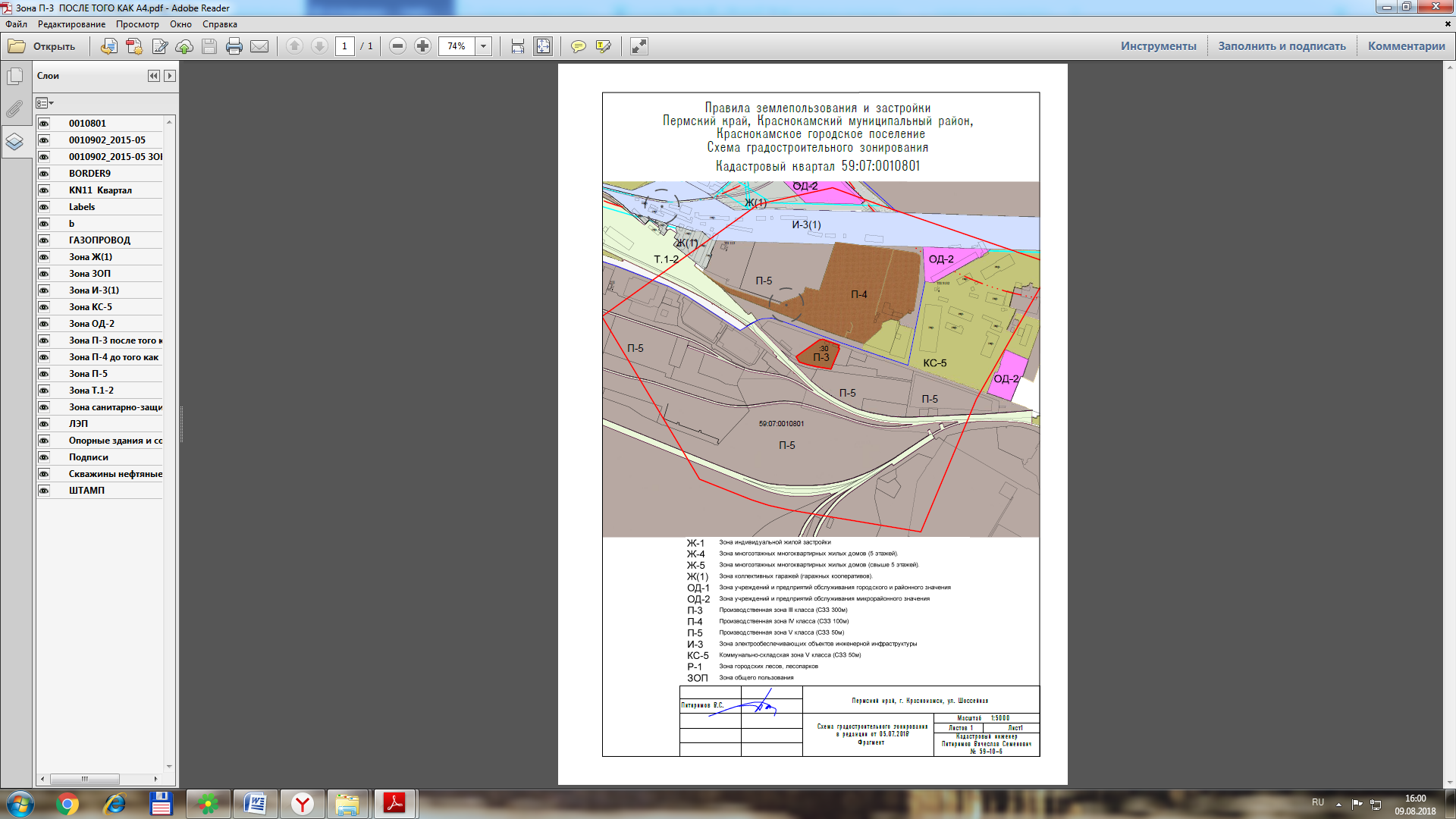 